муниципальное бюджетное дошкольное  образовательное учреждение – детский сад № 29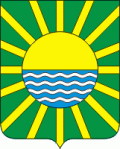 (МБДОУ – д/с № 29) г. ЯровоеПРИКАЗ12 марта 2024 год                                                                                                               № 45    Об утверждении весенне-летнего10-дневного менюВ соответствии с подпунктом 8.1.3 пункта 8.1 СанПиН 2.3/2.4.3590-20 «Санитарно-эпидемиологические требования к организации общественного питания населения», утвержденных постановлением Главного государственного санитарного врача РФ от 27.10.2020 № 32 и с целью организации сбалансированного рационального питания детей ДОУ, строгого выполнения и соблюдения технологии приготовления блюд ПРИКАЗЫВАЮ:1. Признать утратившим силу приказ МБДОУ – д/с № 29 от 19.12.2023 № 155 «Об внесении изменений» в осенне-зимнее меню.2. Утвердить и ввести в действие с 01.04.2024 весенне-летнее 10-дневное меню:для детей возрастной категории: от 1 до 3 лет (Приложение 1) и для детей в возрасте от 3 до 7 лет (Приложение 2). Меню разработано технологом школьного и дошкольного питания детей Тараненко А.Ю. 3. Поварам Гуменник  Г.А. и Нейманн О.В. строго выполнять положения утвержденного весенне-летнего меню и работать строго в соответствии с технологическими картами.4. Ответственному за организацию питания Зайцевой Е.В.:составлять и размещать на информационных стендах и официальном сайте ежедневное весенне-летнее меню на сутки для всех возрастных групп детей с указанием наименования приема пищи, наименования блюда, массы порции, калорийности порции;следить, чтобы питание детей всех возрастных групп осуществлялось в соответствии с утвержденным весенне-летним 10-дневным меню;вести ведомость контроля за рационом питания в соответствии с утвержденным весенне-летним 10-дневным меню;осуществлять ежедневный контроль за качеством питания в ДОУ и за санитарным состоянием пищеблока.5. Кладовщику Балачий Г.Е.:обеспечить своевременную заявку и завоз набора продуктов питания, из которых готовят блюда и кулинарные изделия, указанные в утвержденном весенне-летнем 10-дневном меню;выдавать продукты питания согласно утвержденному  весенне-летнему 10-дневному меню;своевременно оформлять договора с поставщиками;принимать продукты при наличии сертификата качества на поступающий товар.6. Педагогам ДОУ:усилить контроль за сервировкой стола, за культурой поведения за столом во время приёма пищи.7. Зайцевой Е.В., делопроизводителю ознакомить с настоящим приказом работников, указанных в нем, под подпись.8. Контроль исполнения настоящего приказа оставляю за собой.Заведующий детским садом     	                                                                 Г.В. ХлыстоваС приказом от 12.03.2024 № 45 ознакомлены:Исполнитель: Зайцева Е.В., делопроизводитель,         8(385) 68 2-18-41                    №ФИОдолжностьподписьдата1Зайцева Е.В.Медицинская сестра диетическая12.03.2024г2Гуменник Г.А.повар12.03.2024г3Балачий Г.Е.кладовщик12.03.2024г4Нейманн О.В.повар12.03.2024г